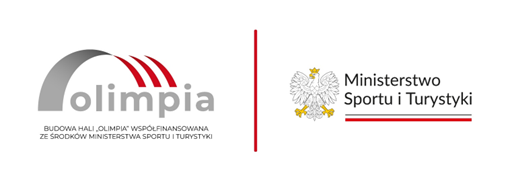 Załącznik nr 9 do SWZBiGK.271.1.18.2023													     						Zadanie  „Budowa zadaszenia o stałej konstrukcji boiska wielofunkcyjnego przy Szkole Podstawowej nr 1 w Lidzbarku”                     (nazwa zadania)                               ZamawiającyGmina Lidzbarkul. Sądowa 2113-230 LidzbarkWykonawca:Nazwa firmy (Wykonawcy)……………………………….……Adres: ……………………………ZOBOWIĄZANIEinnego podmiotu do oddania do dyspozycji Wykonawcy niezbędnych zasobów na potrzeby realizacji zamówieniaDotyczy postępowania o udzielenie zamówienia publicznego pn. „Budowa zadaszenia o stałej konstrukcji boiska wielofunkcyjnego przy Szkole Podstawowej nr 1 w Lidzbarku”Dane podmiotu udostępniającego zasoby:Nazwa /Firma: …………………………………………………………..Adres: ……………………………………………………………………telefon: ….………………………………………………………………e-mail: ….………………………………………………………………..Będąc upoważnionym do reprezentowania wskazanego podmiotu, niniejszym oświadczam, że oddaję do dyspozycji Wykonawcy:Nazwa /Firma Wykonawcy: ………………………………………………Adres: ……………………………………………………………………określone poniżej zasoby …………………………………………………………………………………………………………… (określenie zasobu)na potrzeby wykonania zamówienia pod nazwą: ………………………………………………………………………………………………oznaczonego nr ………………….Oświadczam, że:udostępniam Wykonawcy ww. zasoby, w następującym zakresie:…………………………………………………………………………………………….…………………………………………………………………………………………….charakter stosunku łączącego z Wykonawcą będzie następujący: …………………………………………………………………………………………….…………………………………………………………………………………………….sposób wykorzystania udostępnionych przeze mnie zasobów będzie następujący:…………………………………………………………………………………………….…………………………………………………………………………………………….okres udostępnienia i wykorzystania przez Wykonawcę udostępnionych przeze mnie zasobów przy wykonywaniu zamówienia będzie następujący:…………………………………………………………………………………………….…………………………………………………………………………………………….czy i w jakim zakresie podmiot udostępniający zasoby, na zdolnościach którego Wykonawca polega w odniesieniu do warunków udziału w postępowaniu dotyczących wykształcenia, kwalifikacji zawodowych lub doświadczenia, zrealizuje roboty, których wskazane zdolności dotyczą:…………………………………………………………………………………………….…………………………………………………………………………………………….Oświadczam, że wszystkie informacje podane w niniejszym zobowiązaniu są aktualne i zgodne z prawdą oraz zostały przedstawione z pełną świadomością konsekwencji wprowadzenia Zamawiającego w błąd przy przedstawianiu informacji.…………….……. (miejscowość), dnia ………….……. r.…………………………………………(podpis Podmiotu na zasobach którego polegaWykonawca/osoby upoważnionej do reprezentacji Podmiotu)